ҠАРАР                                № 31                    ПОСТАНОВЛЕНИЕ«07» сентябрь 2013й.                                  «07» сентября 2013г.О назначении публичных слушаний по рассмотрению «Правил землепользования и застройки  сельского поселения Зириклинский сельсовет муниципального района Шаранский район Республики Башкортостан» Руководствуясь ст. 28 Федерального закона №131-ФЗ от 06.10.2003г. «Об общих принципах организации местного самоуправления в Российской Федерации», ст. 11 Закона Республики Башкортостан № 162-з от 18.03.2005г. «О местном самоуправлении в Республике Башкортостан», ст. 10 Устава  муниципального района Шаранский район Республики Башкортостан, постановляю: Назначить и провести публичные слушания 25 сентября  2013 года в 11 часов в кабинете главы администрации сельского поселения Зириклинский сельсовет по адресу: с.Зириклы, ул. Дружбы, д. 2 по рассмотрению «Правил землепользования и застройки сельского поселения Зириклинский сельсовет муниципального района Шаранский район Республики Башкортостан» (Далее - Правила).Создать комиссию по подготовке и проведению публичных слушаний в составе:   Председатель комиссии:Обнародовать Правила путём размещения на информационном стенде сельского поселения Зириклинский сельсовет муниципального района Шаранский район Республики Башкортостан и на сайте сельского поселения Зириклинский сельсовет муниципального района Шаранский район Республики Башкортостан (www.zirikly.sharan.sovet.ru) 07 сентября 2013 года. Установить, что письменные предложения жителей сельского поселения Зириклинский сельсовет муниципального района Шаранский район Республики Башкортостан направляются в Шаранский район, с.Зириклы ул. Дружбы, д.2, кабинет № 1 в период со дня обнародования до 22 сентября 2013 года.Глава сельского поселения:                               Игдеев Р.С.ТЕЛЕФОНОГРАММА25 сентября 2013 года в 11 часов в кабинете главы Администрации сельского поселения Зириклинский сельсовет муниципального района состоятся публичные слушания по утверждению правил землепользования по сельскому совету Зириклинский сельсовет муниципального района Шаранский район Республики Башкортостан .Приглашаются:Члены комиссии по проведению публичных слушаний;депутаты сельского поселения Зириклинский сельсовет ;руководители организации и  учреждений; старосты д.Алпаево, д.Шарлыкбаш, д.Куртутель, с.Зириклы.Председатель комиссии				                        	Игдеев Р.С.Списокчленов по подготовке и проведению публичных слушанийПредседатель комиссии:Списокдепутатов сельского поселения Зириклинский сельсовет муниципального района Шаранский районИгдеев Роберт СуфияновичСалимгареев Сагит ГилемхановичГалиев Фарит НигматьяновичГалимуллин Марат ГабдрауфовичГабдрахимов Ринат РафинатовичИсмагилов Глюс АхметовичФаррахов Фаниль ВазиховичИгдеева Зинфира ЯминуровнаИшумбаева Оксана ИсламбуротовнаИсламгулова Наташа ВалерьевнаСписокруководителей учреждений по сельскому поселению Зириклинский сельсовет Идиятуллин Рамиль ГалиевичГалимов Азат МаратовичМухаметзянов Ринат ШаймуратовичХарисова Фархизя БикмурзиновнаТимербулатов Федор АсылгареевичХикматуллина Лена МузагитовнаХайруллина Зания МагсумовнаМухаметшина Руфина РайсовнаГалиева Найля ГабидуллиновнаГаллямова Альмира АсгатовнаБасырова Найля ХамитовнаМуллагалиева Римма РаисовнаКалимуллина Гульсум МагсумовнаБашкортостан РеспубликаһыШаран районымуниципаль районыЕрекле ауыл Советыауыл биләмәһе ХакимиәтеЕрекле ауылы, тел.(34769) 2-54-46www.zirikss@yandex. ru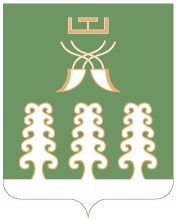 Республика Башкортостанмуниципальный районШаранский районАдминистрациясельского поселенияЗириклинский сельсоветс. Зириклы,  тел.(34769) 2-54-46www.zirikss@yandex. ruФаррахов Ф.В.-депутат округа № 7Заместитель председателя комиссии:Заместитель председателя комиссии:Игдеев Р.С.Секретарь комиссии:Габдрахимова З.М- Глава сельского поселения Зириклинский сельсовет-Управляющий делами сельского поселения Зириклинский сельсовет Члены комиссии: Члены комиссии: Игдеева З.Я.-депутат округа № 8Салимгареев С.Г.-депутат округа № 2Игдеев Р.С.-Глава сельского поселения Зириклинский сельсоветЗаместитель председателя комиссии:Заместитель председателя комиссии:Габдрахимова З.М.-Управляющий делами сельского поселения Зириклинский сельсоветЧлены комиссии:Члены комиссии:Фаррахов Ф.В.-депутат округа № 7Игдеева З.Я.-депутат округа № 8Салимгареев С.Г.-депутат округа № 2